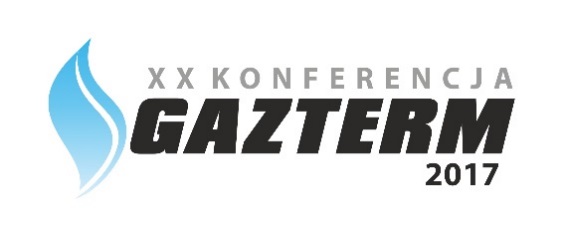 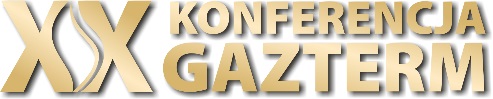 ZGŁOSZENIE UCZESTNICTWA
    XX Krajowa Konferencja Międzyzdroje 15-17 maja 2017Zgłaszamy:• uczestnictwo w konferencji ............ (liczba uczestników)• rezerwujemy powierzchnię ekspozycji wystawowej ............ (m2)*Zakwaterowanie w hotelach (Sporting, Vestina)Jesteśmy zainteresowani transferem: lotnisko – hotel – lotnisko - 50 PLN netto od osobyDANE DO FAKTURY:Firma:.........................................................................................................................................................................................................................Adres:….......................................................................................................................................................................................................................………………………………………………………………………………………………………………………………………………………………………………………………………………….…………..NIP: ...................................................................... Telefony: ...................................................................................................................................Fax: ............................................................................................... E-Mail:.............................................................................................................................................................. dnia ....................................                          .................................................................................................................                                                                                                                                                            (pieczątka i podpis)UWAGA! Warunkiem uczestnictwa w Konferencji jest przesłanie wypełnionej KARTY ZGŁOSZENIA UCZESTNICTWA(poprzez e-mail lub faks) do Biura Organizacyjnego oraz dokonanie wpłaty nie później niż do dnia 15.04.2017 r.Imię i nazwisko uczestnikaStanowiskoZakwaterowaniew hotelach wymienionychw zaproszeniu*Zakwaterowaniew hotelach wymienionychw zaproszeniu*Zakwaterowanie w Hotelu Amber BalticZakwaterowanie w Hotelu Amber BalticZakwaterowaniew HoteluAuroraZakwaterowaniew HoteluAuroraImię i nazwisko uczestnikaStanowiskopokój1-os.pokój2-os.pokój1-os.pokój2-os.pokój1-os.pokój2-os.1.2.3.4.5.6.